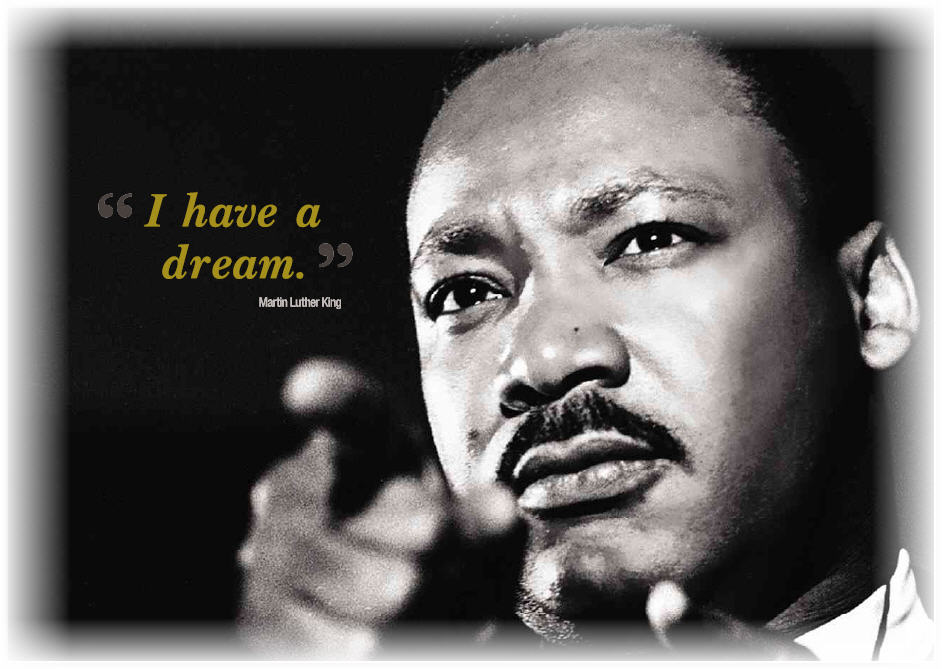 Happy Martin Luther King Jr. Day    U.S. INTERNATIONAL CHRISTIAN ACADEMY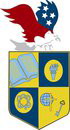  an independent, international autonomous global high school institutionwww.USICAhs.orgadmin@USICAhs.org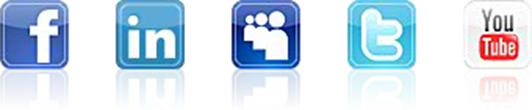 In observance of Martin Luther King, Jr., U.S. International Christian Academy will be closed                                 Monday, January 19th, 2015January 20th, 2015